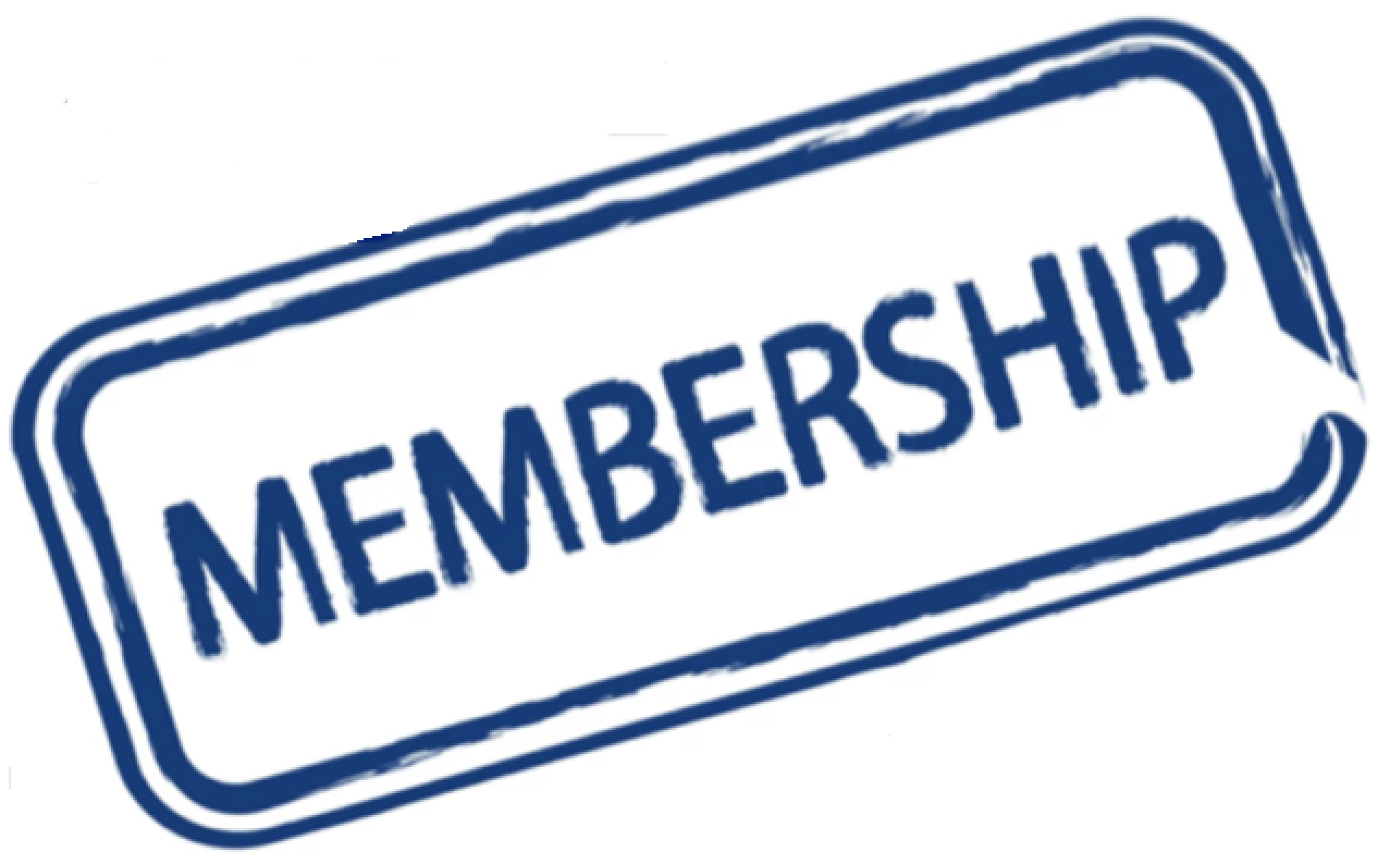 Associate (Social) Membership Application FormWELCOMEUnknown to most, Ireland is rich in its Powerboat Racing History with roots that can be traced back to the 19th Century.1895 - Powerboat Race Waterford. 1903 - Worlds 1st International Powerboat race for the Harmsworth Trophy – RCYC Cork.1922 - Irishman John Ward became the first Secretary General of the UIM.
(UIM- World Governing Body for Powerboating)1922 - Ireland became 1 of the 12 founding Nations of the UIM1950”s – Irish Powerboat Association (IPA) became UIM National Authority for Ireland. An all-Ireland NGB that oversaw the sport for over 5 decades.2000’s – Due to the IPA being unable to source Insurance cover for their activities, between 2001and 2018, Both the Royal Yachting association (RYA) and the Irish Sailing Association (ISA) acted in the role of NGB for the sport in Ireland. Although Sailing was their primary sport, both organisations worked with the Powerboat Clubs and Associations to ensure Powerboat racing could source the Insurance they required. During this time the UIM had to allow a special rule derogation to be put into place to allow competitors from North and South to race together.2018 – The RYA took a decision to withdraw from the role of UIM NA for Northern Ireland. The Powerboat Association of Northern Ireland (PBANI) was established to fill the void left by the RYA. Given the experience within the PBANI, at the UIM General Assembly in Beirut the PBANI were accepted as the UIM NA for Northern Ireland. Late in 2018, The ISA decided to follow the RYA route and requested the PBANI take over as all-Ireland UIM NA, sanctioned by the UIM Council the PBANI were tasked as the UIM NA for the island of Ireland. This development brought Irish Powerboat History full circle as pre 2001.2019- We within the PBANI understand the great responsibility which history has placed on our shoulders and although Powerboating may have its roots firmly bedded in amateurism, we realise for the sport to flourish and prosper that it needs to be enveloped by professionalism. In addition as the all-Ireland UIM NA we need to be mindful of the challenges that need to be addressed, be these environmental issues, Laws and regulations, UIM Powerboating Rules, Safety, Youth Development, Governance etc. whilst all the time encouraging people to participate. Our team are highly experienced, many having raced or in the role of an official at International World Championship level. To develop the sport we need to work with our stakeholders to help develop projects that encourage persons of all ages and backgrounds to take part. The UIM Youth Development Program will be a corner stone of our development and its where young people will get together and learn the fundamentals of Powerboating an a safe and enjoyable environment. We will strive to be inclusive at all levels and undertake to be open and transparent as we carry out the organisation’s role of governance and change. By doing so we will build a legacy that will safeguard the sport for future generations. Whether its Recreational, Racing, Inland or Offshore.We hope that you will be part of this future building the sport that we all love.​​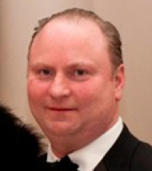 ​Oliver Haire                                                                   President - Powerboat Association of Northern IrelandAPPLYING FOR ASSOCIATE MEMBERSHIPPurchase the relevant membership voucher from the PBANI online shop on www.powerboatni.org.Once you have completed the form (include the Voucher/receipt Number), please return the form by email to contact@powerboatni.org or by mail to 16 Aghalee Rd, Ballinderry Lower, Lisburn.  BT28 2JNASSOCIATE MEMBERSHIPThis membership will allow you to support the promoting and development of Powerboating in Northern Ireland and further afield. You can be as involved as much as you wish, it is up to you. There are no voting rights with Associate membership.WELCOMEUnknown to most, Ireland is rich in its Powerboat Racing History with roots that can be traced back to the 19th Century.1895 - Powerboat Race Waterford. 1903 - Worlds 1st International Powerboat race for the Harmsworth Trophy – RCYC Cork.1922 - Irishman John Ward became the first Secretary General of the UIM.
(UIM- World Governing Body for Powerboating)1922 - Ireland became 1 of the 12 founding Nations of the UIM1950”s – Irish Powerboat Association (IPA) became UIM National Authority for Ireland. An all-Ireland NGB that oversaw the sport for over 5 decades.2000’s – Due to the IPA being unable to source Insurance cover for their activities, between 2001and 2018, Both the Royal Yachting association (RYA) and the Irish Sailing Association (ISA) acted in the role of NGB for the sport in Ireland. Although Sailing was their primary sport, both organisations worked with the Powerboat Clubs and Associations to ensure Powerboat racing could source the Insurance they required. During this time the UIM had to allow a special rule derogation to be put into place to allow competitors from North and South to race together.2018 – The RYA took a decision to withdraw from the role of UIM NA for Northern Ireland. The Powerboat Association of Northern Ireland (PBANI) was established to fill the void left by the RYA. Given the experience within the PBANI, at the UIM General Assembly in Beirut the PBANI were accepted as the UIM NA for Northern Ireland. Late in 2018, The ISA decided to follow the RYA route and requested the PBANI take over as all-Ireland UIM NA, sanctioned by the UIM Council the PBANI were tasked as the UIM NA for the island of Ireland. This development brought Irish Powerboat History full circle as pre 2001.2019- We within the PBANI understand the great responsibility which history has placed on our shoulders and although Powerboating may have its roots firmly bedded in amateurism, we realise for the sport to flourish and prosper that it needs to be enveloped by professionalism. In addition as the all-Ireland UIM NA we need to be mindful of the challenges that need to be addressed, be these environmental issues, Laws and regulations, UIM Powerboating Rules, Safety, Youth Development, Governance etc. whilst all the time encouraging people to participate. Our team are highly experienced, many having raced or in the role of an official at International World Championship level. To develop the sport we need to work with our stakeholders to help develop projects that encourage persons of all ages and backgrounds to take part. The UIM Youth Development Program will be a corner stone of our development and its where young people will get together and learn the fundamentals of Powerboating an a safe and enjoyable environment. We will strive to be inclusive at all levels and undertake to be open and transparent as we carry out the organisation’s role of governance and change. By doing so we will build a legacy that will safeguard the sport for future generations. Whether its Recreational, Racing, Inland or Offshore.We hope that you will be part of this future building the sport that we all love.​​​Oliver Haire                                                                   President - Powerboat Association of Northern IrelandAPPLYING FOR ASSOCIATE MEMBERSHIPPurchase the relevant membership voucher from the PBANI online shop on www.powerboatni.org.Once you have completed the form (include the Voucher/receipt Number), please return the form by email to contact@powerboatni.org or by mail to 16 Aghalee Rd, Ballinderry Lower, Lisburn.  BT28 2JNASSOCIATE MEMBERSHIPThis membership will allow you to support the promoting and development of Powerboating in Northern Ireland and further afield. You can be as involved as much as you wish, it is up to you. There are no voting rights with Associate membership.WELCOMEUnknown to most, Ireland is rich in its Powerboat Racing History with roots that can be traced back to the 19th Century.1895 - Powerboat Race Waterford. 1903 - Worlds 1st International Powerboat race for the Harmsworth Trophy – RCYC Cork.1922 - Irishman John Ward became the first Secretary General of the UIM.
(UIM- World Governing Body for Powerboating)1922 - Ireland became 1 of the 12 founding Nations of the UIM1950”s – Irish Powerboat Association (IPA) became UIM National Authority for Ireland. An all-Ireland NGB that oversaw the sport for over 5 decades.2000’s – Due to the IPA being unable to source Insurance cover for their activities, between 2001and 2018, Both the Royal Yachting association (RYA) and the Irish Sailing Association (ISA) acted in the role of NGB for the sport in Ireland. Although Sailing was their primary sport, both organisations worked with the Powerboat Clubs and Associations to ensure Powerboat racing could source the Insurance they required. During this time the UIM had to allow a special rule derogation to be put into place to allow competitors from North and South to race together.2018 – The RYA took a decision to withdraw from the role of UIM NA for Northern Ireland. The Powerboat Association of Northern Ireland (PBANI) was established to fill the void left by the RYA. Given the experience within the PBANI, at the UIM General Assembly in Beirut the PBANI were accepted as the UIM NA for Northern Ireland. Late in 2018, The ISA decided to follow the RYA route and requested the PBANI take over as all-Ireland UIM NA, sanctioned by the UIM Council the PBANI were tasked as the UIM NA for the island of Ireland. This development brought Irish Powerboat History full circle as pre 2001.2019- We within the PBANI understand the great responsibility which history has placed on our shoulders and although Powerboating may have its roots firmly bedded in amateurism, we realise for the sport to flourish and prosper that it needs to be enveloped by professionalism. In addition as the all-Ireland UIM NA we need to be mindful of the challenges that need to be addressed, be these environmental issues, Laws and regulations, UIM Powerboating Rules, Safety, Youth Development, Governance etc. whilst all the time encouraging people to participate. Our team are highly experienced, many having raced or in the role of an official at International World Championship level. To develop the sport we need to work with our stakeholders to help develop projects that encourage persons of all ages and backgrounds to take part. The UIM Youth Development Program will be a corner stone of our development and its where young people will get together and learn the fundamentals of Powerboating an a safe and enjoyable environment. We will strive to be inclusive at all levels and undertake to be open and transparent as we carry out the organisation’s role of governance and change. By doing so we will build a legacy that will safeguard the sport for future generations. Whether its Recreational, Racing, Inland or Offshore.We hope that you will be part of this future building the sport that we all love.​​​Oliver Haire                                                                   President - Powerboat Association of Northern IrelandAPPLYING FOR ASSOCIATE MEMBERSHIPPurchase the relevant membership voucher from the PBANI online shop on www.powerboatni.org.Once you have completed the form (include the Voucher/receipt Number), please return the form by email to contact@powerboatni.org or by mail to 16 Aghalee Rd, Ballinderry Lower, Lisburn.  BT28 2JNASSOCIATE MEMBERSHIPThis membership will allow you to support the promoting and development of Powerboating in Northern Ireland and further afield. You can be as involved as much as you wish, it is up to you. There are no voting rights with Associate membership.LEVELS OF ASSOCIATE MEMBERSHIPPresently there are 4 levels of associate membership.Single Membership: For any person who wishes to be involved in the association and its activities. This also allow you to apply for a powerboat racing Licence if you are not a member of an affiliated club.Family Membership: For two adults and their children. (maximum age of the children 16)    We encourage Family membership as we wish to see as many young people coming into the sport.Youth/Student Membership: For any young person or student who wishes to get involved in the sport and are not be part of a Family membership or over the age of 16.Senior Membership: This membership persons who are over the age of 60 or retired to bring their experience to others within the sport. LEVELS OF ASSOCIATE MEMBERSHIPPresently there are 4 levels of associate membership.Single Membership: For any person who wishes to be involved in the association and its activities. This also allow you to apply for a powerboat racing Licence if you are not a member of an affiliated club.Family Membership: For two adults and their children. (maximum age of the children 16)    We encourage Family membership as we wish to see as many young people coming into the sport.Youth/Student Membership: For any young person or student who wishes to get involved in the sport and are not be part of a Family membership or over the age of 16.Senior Membership: This membership persons who are over the age of 60 or retired to bring their experience to others within the sport. LEVELS OF ASSOCIATE MEMBERSHIPPresently there are 4 levels of associate membership.Single Membership: For any person who wishes to be involved in the association and its activities. This also allow you to apply for a powerboat racing Licence if you are not a member of an affiliated club.Family Membership: For two adults and their children. (maximum age of the children 16)    We encourage Family membership as we wish to see as many young people coming into the sport.Youth/Student Membership: For any young person or student who wishes to get involved in the sport and are not be part of a Family membership or over the age of 16.Senior Membership: This membership persons who are over the age of 60 or retired to bring their experience to others within the sport. Associate Member Privacy of informationPBANI PRIVACY NOTICEPBANI uses member information to properly manage association affairs, including collection of subscriptions, managing storage and other association facilities, running powerboating and other association activities and in issuing communications to members. Members names and details are kept by the association on their database and may be shared with PBANI directors.Any queries on PBANI’s processing of personal data should be raised with the PBANI President. This includes:requests for information on what data we hold on the memberrequests for a copy of the personal data heldrequests for correction or rectification of data heldrequests to restrict further data processingrequests for data erasure, subject to legal obligations that may apply to the club. Associate Member Privacy of informationPBANI PRIVACY NOTICEPBANI uses member information to properly manage association affairs, including collection of subscriptions, managing storage and other association facilities, running powerboating and other association activities and in issuing communications to members. Members names and details are kept by the association on their database and may be shared with PBANI directors.Any queries on PBANI’s processing of personal data should be raised with the PBANI President. This includes:requests for information on what data we hold on the memberrequests for a copy of the personal data heldrequests for correction or rectification of data heldrequests to restrict further data processingrequests for data erasure, subject to legal obligations that may apply to the club. Associate Member Privacy of informationPBANI PRIVACY NOTICEPBANI uses member information to properly manage association affairs, including collection of subscriptions, managing storage and other association facilities, running powerboating and other association activities and in issuing communications to members. Members names and details are kept by the association on their database and may be shared with PBANI directors.Any queries on PBANI’s processing of personal data should be raised with the PBANI President. This includes:requests for information on what data we hold on the memberrequests for a copy of the personal data heldrequests for correction or rectification of data heldrequests to restrict further data processingrequests for data erasure, subject to legal obligations that may apply to the club. –––--——----–––--——----–––--——----APPLICANTS DETAILS – PLEASE COMPLETE IN BLOCK CAPTIALSAPPLICANTS DETAILS – PLEASE COMPLETE IN BLOCK CAPTIALSAPPLICANTS DETAILS – PLEASE COMPLETE IN BLOCK CAPTIALSAPPLICANTS DETAILS – PLEASE COMPLETE IN BLOCK CAPTIALSAPPLICANTS DETAILS – PLEASE COMPLETE IN BLOCK CAPTIALSAPPLICANTS DETAILS – PLEASE COMPLETE IN BLOCK CAPTIALSTitle (Mr,MRS,MASTER, MISS) Title (Mr,MRS,MASTER, MISS) Title (Mr,MRS,MASTER, MISS) Date of Birth:Date of Birth:Date of Birth:Full Name: Full Name: Full Name: Email:Email:Email:AddressAddressAddressContact No:Contact No:Contact No:                                          Post Code:                                          Post Code:                                          Post Code:If applying for family membership, Please add names and dates of Birth belowIf applying for family membership, Please add names and dates of Birth belowIf applying for family membership, Please add names and dates of Birth belowIf applying for family membership, Please add names and dates of Birth belowIf applying for family membership, Please add names and dates of Birth belowIf applying for family membership, Please add names and dates of Birth belowFull NameFull NameFull NameFull NameFull NameDate of BirthThis form should only be signed and submitted to the PBANI when completed accuratelyI, the undersigned, certify that I know of no reason why this membership should not be issued, and that I the applicant and Family, (if applying for Family membership) will abide by the rules of the Association and the UIM. I further give permission for the PBANI to hold mine and my family’s details in compliance with Data Protection and General Data Protection Regulation (GDPR)This form should only be signed and submitted to the PBANI when completed accuratelyI, the undersigned, certify that I know of no reason why this membership should not be issued, and that I the applicant and Family, (if applying for Family membership) will abide by the rules of the Association and the UIM. I further give permission for the PBANI to hold mine and my family’s details in compliance with Data Protection and General Data Protection Regulation (GDPR)This form should only be signed and submitted to the PBANI when completed accuratelyI, the undersigned, certify that I know of no reason why this membership should not be issued, and that I the applicant and Family, (if applying for Family membership) will abide by the rules of the Association and the UIM. I further give permission for the PBANI to hold mine and my family’s details in compliance with Data Protection and General Data Protection Regulation (GDPR)This form should only be signed and submitted to the PBANI when completed accuratelyI, the undersigned, certify that I know of no reason why this membership should not be issued, and that I the applicant and Family, (if applying for Family membership) will abide by the rules of the Association and the UIM. I further give permission for the PBANI to hold mine and my family’s details in compliance with Data Protection and General Data Protection Regulation (GDPR)This form should only be signed and submitted to the PBANI when completed accuratelyI, the undersigned, certify that I know of no reason why this membership should not be issued, and that I the applicant and Family, (if applying for Family membership) will abide by the rules of the Association and the UIM. I further give permission for the PBANI to hold mine and my family’s details in compliance with Data Protection and General Data Protection Regulation (GDPR)This form should only be signed and submitted to the PBANI when completed accuratelyI, the undersigned, certify that I know of no reason why this membership should not be issued, and that I the applicant and Family, (if applying for Family membership) will abide by the rules of the Association and the UIM. I further give permission for the PBANI to hold mine and my family’s details in compliance with Data Protection and General Data Protection Regulation (GDPR)Date:Signed:Signed:Signed:Print Name: Print Name: The Powerboat Association of Northern Ireland is fully inclusive and welcomes all members. If you are considering becoming a member but would like to know more. Please feel free to contact us by email at contact@powerboatni.org or by phone (number on our website)PAYMENTSPlease purchase the relevant Voucher from the Shop on our website. www.PowerboatNI.orgOnce Purchased, Place the receipt Voucher number in the space provided below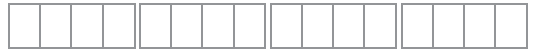 Voucher NumberThe Powerboat Association of Northern Ireland is fully inclusive and welcomes all members. If you are considering becoming a member but would like to know more. Please feel free to contact us by email at contact@powerboatni.org or by phone (number on our website)PAYMENTSPlease purchase the relevant Voucher from the Shop on our website. www.PowerboatNI.orgOnce Purchased, Place the receipt Voucher number in the space provided belowVoucher NumberThe Powerboat Association of Northern Ireland is fully inclusive and welcomes all members. If you are considering becoming a member but would like to know more. Please feel free to contact us by email at contact@powerboatni.org or by phone (number on our website)PAYMENTSPlease purchase the relevant Voucher from the Shop on our website. www.PowerboatNI.orgOnce Purchased, Place the receipt Voucher number in the space provided belowVoucher NumberThe Powerboat Association of Northern Ireland is fully inclusive and welcomes all members. If you are considering becoming a member but would like to know more. Please feel free to contact us by email at contact@powerboatni.org or by phone (number on our website)PAYMENTSPlease purchase the relevant Voucher from the Shop on our website. www.PowerboatNI.orgOnce Purchased, Place the receipt Voucher number in the space provided belowVoucher NumberThe Powerboat Association of Northern Ireland is fully inclusive and welcomes all members. If you are considering becoming a member but would like to know more. Please feel free to contact us by email at contact@powerboatni.org or by phone (number on our website)PAYMENTSPlease purchase the relevant Voucher from the Shop on our website. www.PowerboatNI.orgOnce Purchased, Place the receipt Voucher number in the space provided belowVoucher NumberThe Powerboat Association of Northern Ireland is fully inclusive and welcomes all members. If you are considering becoming a member but would like to know more. Please feel free to contact us by email at contact@powerboatni.org or by phone (number on our website)PAYMENTSPlease purchase the relevant Voucher from the Shop on our website. www.PowerboatNI.orgOnce Purchased, Place the receipt Voucher number in the space provided belowVoucher NumberBoat DetailsYou do not have to own a boat to become a member of the Powerboat Association of Northern IrelandHowever, if you do own or use a water craft, the following information is very useful for our records. Boat DetailsYou do not have to own a boat to become a member of the Powerboat Association of Northern IrelandHowever, if you do own or use a water craft, the following information is very useful for our records. Boat DetailsYou do not have to own a boat to become a member of the Powerboat Association of Northern IrelandHowever, if you do own or use a water craft, the following information is very useful for our records. Boat DetailsYou do not have to own a boat to become a member of the Powerboat Association of Northern IrelandHowever, if you do own or use a water craft, the following information is very useful for our records. Boat DetailsYou do not have to own a boat to become a member of the Powerboat Association of Northern IrelandHowever, if you do own or use a water craft, the following information is very useful for our records. Boat DetailsYou do not have to own a boat to become a member of the Powerboat Association of Northern IrelandHowever, if you do own or use a water craft, the following information is very useful for our records. Craft Type:                                               Craft Type:                                               Colour:Colour:Colour:Colour:Make:Make:Model: Model: Model: Model: Length:Length:Beam:Beam:Beam:Beam:Number of Engines:Number of Engines:Total HP:            Total HP:            Total HP:            Total HP:            Type of Engines:Type of Engines:Fuel type:Fuel type:Fuel type:Fuel type:Please indicate below what type of Powerboat Activity you are interested in ?(Inland Waterways, Offshore cruising, Diving, Powerboat Racing, Records attempts etc.)Please indicate below what type of Powerboat Activity you are interested in ?(Inland Waterways, Offshore cruising, Diving, Powerboat Racing, Records attempts etc.)Please indicate below what type of Powerboat Activity you are interested in ?(Inland Waterways, Offshore cruising, Diving, Powerboat Racing, Records attempts etc.)Please indicate below what type of Powerboat Activity you are interested in ?(Inland Waterways, Offshore cruising, Diving, Powerboat Racing, Records attempts etc.)Please indicate below what type of Powerboat Activity you are interested in ?(Inland Waterways, Offshore cruising, Diving, Powerboat Racing, Records attempts etc.)Please indicate below what type of Powerboat Activity you are interested in ?(Inland Waterways, Offshore cruising, Diving, Powerboat Racing, Records attempts etc.)